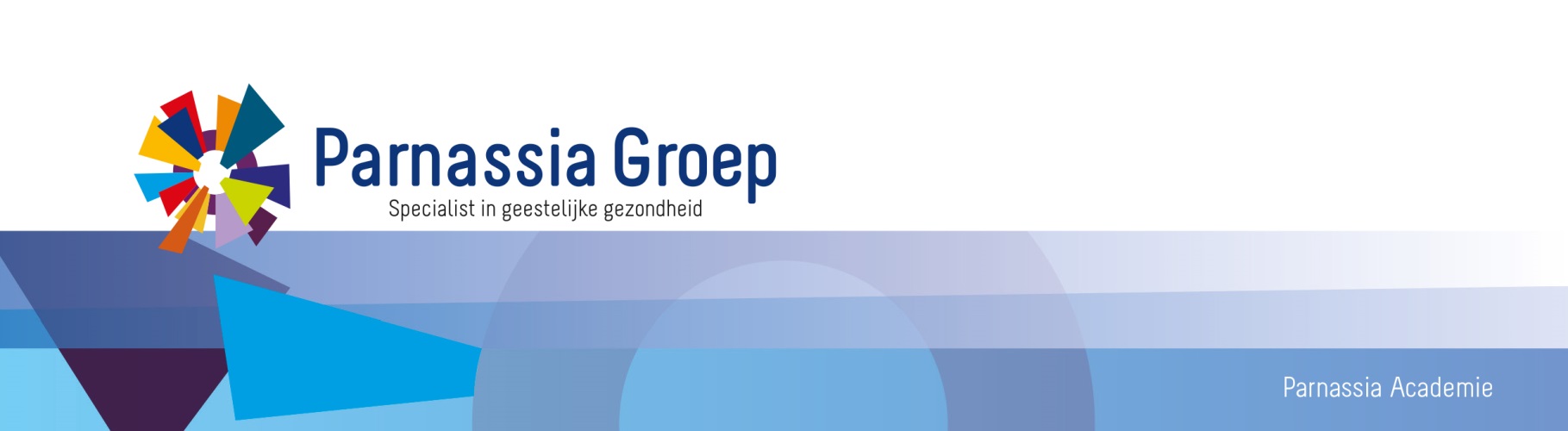 Wetenschappelijk Middagprogramma | 2019Nascholing Psychiatrie – Aandachtsgebied Volwassenenpsychiatrie – regio RijnmondDatum en tijdMaandag 28 januari 2019 van 16.30 – 17.30 uurLocatieDependance, Albrandswaardsedijk 74 in PoortugaalOrganisatieDr. J.M. van Beveren, psychiater/opleider psychiatrie Parnassia Groep AcademieInfoMarlous Blokland, 088-230 3249AccreditatieAanvraag voor psychiaters, klinisch psychologen en verpleegkundig specialisten Het Nieuwe Instituut Museumpark 25, R’dam16.15 uur opening door voorzitter Dr. J.M. van Beveren, psychiater/opleider psychiatrie Parnassia Groep Academie16.30 uur - 17.30 uur ReferaatOnderwerp: Intramusculaire medicatieEr wordt ingegaan op de verschillende medicatiekeuzes die vallen onder ‘noodmedicatie’, hun effecten en bijwerkingen om tot een gewogen besluit te komen in acute situaties.Referent: Drs. J. Tollenaar, psychiater en Drs. S. Weeda-Scheringa, psychiater17.30 – 18.00 uur discussie- en vragenmoment door Dr. J.M. van Beveren, psychiater/opleider psychiatrie Parnassia Groep Academie 